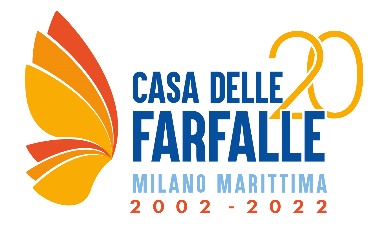 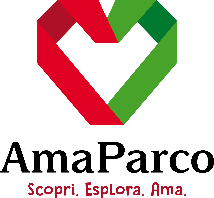 SCHEDA TECNICA CONTEST FOTOGRAFICO“Il fragile equilibrio della biodiversità”Fotografia 1Fotografia 2Fotografia 3Si informa che i dati personali comunicati saranno trattati ai sensi del Regolamento (UE) 2016/679 (GDPR) e D.lgs. 30 giugno 2003 n. 196 “Codice in materia di protezione di dati personali”, modificato dal D.lgs. 10 agosto 2018, n. 101DataFirmaNomeCognomeData e luogo di nascita IndirizzoE-mail Numero di telefono Breve bio (facoltativo)Titolo Descrizione (facoltativo)Anno di realizzazioneStrumenti di realizzazione Titolo Descrizione (facoltativo)Anno di realizzazioneStrumenti di realizzazione Titolo Descrizione (facoltativo)Anno di realizzazioneStrumenti di realizzazione 